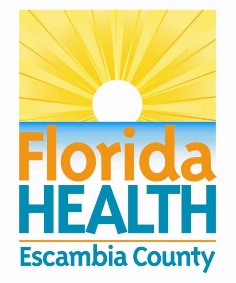 Instructions for Submitting Out-of-State/Country Immunization Record TransfersComplete and submit the following information to FDOH-Escambia at least three weeks prior      to school orientation/registration:Copies of child’s immunization records with name and date of birth on each page.Completed Out-of-State/Country Immunization Record Transfers Form. Include the child’s name and date of birth on all documentation. Write all information legibly.ALWAYS keep copies for your records. Never submit original documents.Immunization documentation can be submitted in any of the following ways:Option 1—Fax: Florida Department of Health in Escambia County, School Health Division, at (850) 595-0274—Please include a cover sheetOption 2—Mail: Florida Department of Health in Escambia County, ATTN: Immunizations, 1295 West Fairfield Drive, Pensacola, FL 32501. Please do not send original immunization recordsOption 3—Drop Off in Person:at our main location–1295 West Fairfield Drive, Pensacola, FL 32501 at the Window 7.  Clients will need to take a number and wait to submit paperwork.All records will be processed in one week. Parents will be notified by a nurse if their child’s vaccination history is not complete. Records submissions with illegible and/or incomplete patient information will not be processed.Copies of immunization records can be picked up in-person at our main location– 1295 West Fairfield Drive, Pensacola, FL 32501, at the Medical Records Department, Window 8 or 9. We cannot email or fax records back to you. Form Date: July 23, 2020Out-of-State/Country Immunization Record TransfersToday’s Date: ____________ Patient Identification:Full Legal Name (as it appears on the birth certificate)_______________________________  _______________________________    _____________________________    _______________________________Last Name                                                First Name                                               Middle Name                                        Suffix (Jr., Sr., I, II, III)Sex (Circle One):   Male    Female     Race (Circle one): (American Indian/Alaskan)  (Asian Indian)  (Black/African American) 				             (Chinese)    (Filipino)    (Guamanian/Chamorro)    (Hawaiian)    (Japanese)    (Korean)  (Other Asian)                                                                                 (Other Nonwhite)  (Other Pacific Islander)  (Samoan)   (Vietnamese)   (White)   (Unknown)Date of Birth (MM/DD/YYYY): ______/______/_______ Grade in School this year (if applicable): ________	Name of School Attending this year: _________________Patient Information:  Physical Address: _______________________________________________________________________City: ________________________________ State: _______________ ZIP: ___________________County: ___________________Mailing Address (if different): ______________________________________________________________City: ________________________________ State: _______________ ZIP: ___________________County: ___________________Language: ___________ Phone: (_____) _____-_________E-mail Address: _________________________                                               Parent/Guardian Information:Relationship to Patient (Circle One):  Father    Mother   Guardian ___________________________________________________   _____________________________________________    _____________________________    Last Name                                                                                       First Name                                                                            Middle Name                                     My signature below indicates that I authorize the Florida Department of Health in Escambia County to enter my child’s information listed above into Florida Shots, the state’s immunization registry.  __________________________________________			   ________________________		Parent/Guardian Signature				                                 Date								**SEND ALL OUT-OF-STATE IMMUNIZATION RECORDS WITH THIS FORM****SEE REVERSE FOR INSTRUCTIONS TO SEND THIS FORM (#4)**Form Date: July 23, 2020